 Business Classification Report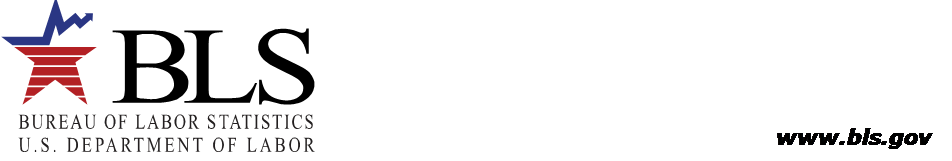 Please complete and return this form by MMMM DD, YYYY. 	What is your contact information?  	Please provide contact information for the person who completed this form. 	If the address below is not correct, please enter the updated address in the space provided. 	If you have any comments about this report, please note them here:Thank you for completing this report.  Please return it using the self-addressed, stamped envelope.Bureau of Labor StatisticsU.S. Department of LaborO.M.B. No. 1220-0141Expires April 30, 2018Name:Title:Business website:Phone:(         )E-mail:Enter Address Corrections for Physical Location Below[FILL COMPANY NAME][FILL ADDRESS 1][FILL ADDRESS 2][CITY, STATE,ZIP][RUN_DESC]	Does the worksite listed in Question 2:     	  Manufacture any products or produce any goods?  YesNoArrange for any products or goods to be manufactured outside the U.S.?     Yes     No	Arrange for any products or goods to be manufactured inside the U.S. by an independent 	manufacturer?   Yes   No